УКРАЇНАПОЧАЇВСЬКА  МІСЬКА  РАДАВИКОНАВЧИЙ КОМІТЕТР І Ш Е Н Н Явід     січня 2022 року                                                                ПроектПро надання соціальних послугВозняківському Миколі Йосиповичу	Керуючись ст.34 Закону України «Про місцеве самоврядування в Україні», Законом України  «Про соціальні послуги», постановою КМУ від 01.06.2020 року №587 «Про організацію надання соціальних послуг» та розглянувши заяву про надання соціальних послуг та пакет документів доданих до даної заяви від Возняківського Миколи Йосиповича 11.02.1939 року народження, який проживає м. Почаїв   вул. Наливайка 28, зареєстровану 24.01.2022 року №2, та проаналізувавши Висновок оцінки потреб особи, наданий ЦНСП міської ради, в якому сказано що за результатами оцінювання потреб особи з’ясовано, що складні життєві обставини наявні, виконавчий комітет міської радиВИРІШИВ:Надати Возняківському Миколі Йосиповичу соціальну послугу - догляд вдома – безоплатно.Керуючись методичними рекомендаціями розробленими Тернопільським обласним центром соціальних служб Тернопільської обласної державної адміністрації, наказом Мінсоцполітики від 13.11.2013 року №760 «Про затвердження Державного стандарту догляду вдома», комунальній установі «Центр надання соціальних послуг Почаївської міської ради» заключити із  Возняківським М.Й. договір про надання соціальних послуг терміном на один рік (на строк дії індивідуального плану, який переглядається один раз на рік).Виконання даного рішення покласти на директора ЦНСП Почаївської міської ради Гичку Ю.С.Контроль за виконанням даного рішення покласти на заступника міського голови відповідно до розподілу обов’язків та начальника відділу соціального захисту населення та праці Почаївської міської ради.Касаткін Б.С.Бондар Г.В.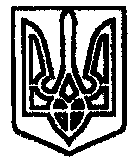 